NameClassDate2.4 PracticeFind the slope of the line through each pair of points.1. (3, 2) and (1, 6)                                             2. (4, 1) and (2, 3)Write an equation of each line in slope intercept form.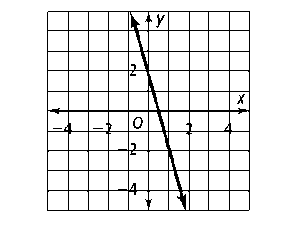 3. m = 4 and the y-intercept is -3		4.		5. slope 5; through (9, 1)		6. slope ; through (6, 7)		Write in point-slope form an equation of the line through each pair of points. To start, substitute values for (x1, y1) and (x2, y2) into the slope formula.  Then convert the point-slope form to slope intercept form.7. (2, 7) and (2, 1)	                           8. (3, -2) and (1, 4)	Write an equation of each line in standard form with integer coefficients. To start, multiply each side by the least common denominator of all fractional coefficients.9.      	                          10.    	11. Reasoning The line y + 4 =  (x  8) contains point (a, 2). Find a. Show your work.12. Rosa must read 20 pages of a book for English class. It will take Rosa about 50 minutes to complete her reading. Let x = the number minutes spent reading and y = number of pages read.  Draw a graph and write an equation to represent the situation (Hint:  if you have read for 0 minutes, how many pages have you read?).  According to your equation, how long will it take Rosa to read 30 pages?Write an equation in slope-intercept form for each line.13. the line parallel to y = 4x  1 through (2, -7)14. the line perpendicular to  through (6, 3)